सीयूजे और जॉन हॉपकिंस विश्वविद्यालय के बीच झारखंड में ऊर्जा नीति पहल पर एक दिवसीय कार्यशाला और एमओयूस्कूल ऑफ एडवांस्ड इंटरनेशनल स्टडीज (SAIS),जॉन के सहयोग से झारखंड में ऊर्जा नीति पहल पर एक दिवसीय कार्यशाला का आयोजन सेंटर ऑफ एक्सीलेंस इन ग्रीन और कुशल एनर्जी टेक्नोलॉजी (CoE-GEET),सेंट्रल यूनिवर्सिटी ऑफ झारखंड (CUJ),रांची द्वारा किया गया था। हॉपकिंस विश्वविद्यालय (JHU),संयुक्त राज्य अमेरिका।कार्यशाला की शुरुआत प्रो। एसके समदर्शी,(प्रमुख,अभियांत्रिकी विभाग, समन्वयक,सेंटर फॉर एक्सीलेंस इन ग्रीन और कुशल एनर्जी टेक्नोलॉजी (सीओई- गीत), डीन, स्कूल ऑफ इंजीनियरिंग और प्रौद्योगिकी, केंद्रीय विश्वविद्यालय द्वारा की गई थी। झारखंड), मुख्य अतिथि और प्रतिनिधियों का स्वागत करते हुए और सीओई-गीत के कार्यों का संक्षिप्त विवरण देकर, इसके बाद प्रो। नंद कुमार यादव, केंद्रीय विश्वविद्यालय झारखंड के कुलपति प्रो। उद्घाटन संबोधन में, उन्होंने मानव जाति के लाभ के लिए ऊर्जा रूपांतरण के नए और नवीकरणीय तरीकों के विकास की आवश्यकता पर जोर दिया।समझौता ज्ञापन (एमओयू) का आदान-प्रदान ERE, जॉन हॉपकिंस विश्वविद्यालय और सीओई GEET, झारखंड के केंद्रीय विश्वविद्यालय के बीच किया गया।मुख्य संबोधन जेएसईआरसी के अध्यक्ष डॉ। अरबिंद प्रसाद (आईएएस) द्वारा दिया गया था। अपने भाषण में उन्होंने झारखंड के ऊर्जा परिदृश्य और ऊर्जा की गुणवत्ता के वितरण और रखरखाव के बारे में प्रमुख मुद्दों पर बात की।मुख्य भाषण के बाद वक्ताओं की थीम वार्ता थी जिसमें शामिल थे, जोहान्स उरपेलिन,(प्रिंस सुल्तान बिन अब्दुलअजीज प्रोफेसर ऑफ एनर्जी, रिसोर्सेज एंड एनवायरनमेंट (ईआरई), ईआरई प्रोग्राम के निदेशक और सतत ऊर्जा नीति के संस्थापक निदेशक ISEP), जॉन्स हॉपकिन्स यूनिवर्सिटी), जिन्होंने झारखंड के ऊर्जा क्षेत्र में अपने काम के बारे में चर्चा की जिसमें झारखंड में 24 जिलों के विभिन्न गांवों से ऊर्जा पहुंच, खाना पकाने की ऊर्जा और कोयले के आंकड़ों का विश्लेषण शामिल था। उन्होंने विभिन्न सामाजिक समूहों में असमान ऊर्जा पहुंच के कारणों और समाधानों के बारे में भी बात की और सहयोग के उद्देश्यों के बारे में चर्चा की। समझौता ज्ञापन का उद्देश्य सीयूजे और जेएचयू दोनों के छात्रों की अनुसंधान सहायता और विनिमय की पेशकश करना है।प्रोफ़ेसर टी। सी। कांडपाल, सेंटर फॉर एनर्जी स्टडीज़, इंडियन इंस्टीट्यूट ऑफ़ टेक्नोलॉजी दिल्ली द्वारा थीम टॉक जारी रखा गया, उन्होंने झारखंड में एनर्जी इनिशिएटिव्स: इश्यूज़ एंड चैलेंजेस पर एक प्रस्तुति दी। उन्होंने ऊर्जा दक्षता पर ध्यान केंद्रित करने और नवीकरणीय ऊर्जा के दोहन के साथ सतत विकास और कृषि क्षेत्र को प्राथमिकता देते हुए नीति में दीर्घकालिक स्थिरता की आवश्यकता पर ध्यान दिया। उन्होंने यह भी बताया कि किसी भी नीति के लिए काम करने के लिए राजनीतिक इच्छाशक्ति होनी चाहिए, और सामूहिक स्वीकृति और भागीदारी भी होनी चाहिए।बाद में, प्रो। पी। बालाचंद्र, प्रबंधन अध्ययन विभाग और सेंटर फॉर सस्टेनेबल टेक्नोलॉजीज, इंडियन इंस्टीट्यूट ऑफ साइंस, बैंगलोर, भारत ने सस्टेनेबल इलेक्ट्रिसिटी एक्सेस एंड एम्पावरमेंट के लिए एनर्जीप्लस की अवधारणा के बारे में बात की। उन्होंने यह भी कहा कि तीन I - कार्यान्वयन नीतियां, अंतःक्रियात्मक संस्थाएं, और राष्ट्रीय योजनाओं और बजट के साथ एकीकरण, ऊर्जा नीति तैयार करने में बड़ी चुनौतियां और अवसर प्रदान करते हैं।यह विषय वार्ता प्रो। अरबिंद कुमार, प्रभारी-यांत्रिक ऊर्जा विभाग, बिरला इंस्टीट्यूट ऑफ टेक्नोलॉजी (BIT) पटना, भारत द्वारा संपन्न की गई, जिन्होंने बोकारो जिले के गार्डीह गाँव में किए गए कार्यों की रिपोर्ट प्रस्तुत की, जहाँ उनकी टीम ने एक डीजल स्थापित किया गाँव को बिजली की आपूर्ति के लिए करंजा तेल पर आधारित इंजन जनरेटर-सेट। उन्होंने बैलों से चलने वाला जेनरेटर भी डिजाइन किया है जो 0.6KW की बिजली पैदा करता है।अंतिम सत्र प्रतिभागियों द्वारा उठाए गए मुद्दों पर आधारित चर्चा के लिए समर्पित था। कार्यशाला के प्रमुख परिणाम के बीच सहयोग के लिए आवश्यकताओं की पहचान थी हितधारकों को एक-दूसरे की ज़रूरतों और मुद्दों को जानने के लिए, झारखंड के लोगों के बीच जागरूकता को व्यवस्थित करने की आवश्यकता है, और उद्देश्य समाधान पर पहुंचने के लिए गुणवत्ता डेटा के संग्रह के लिए कदम।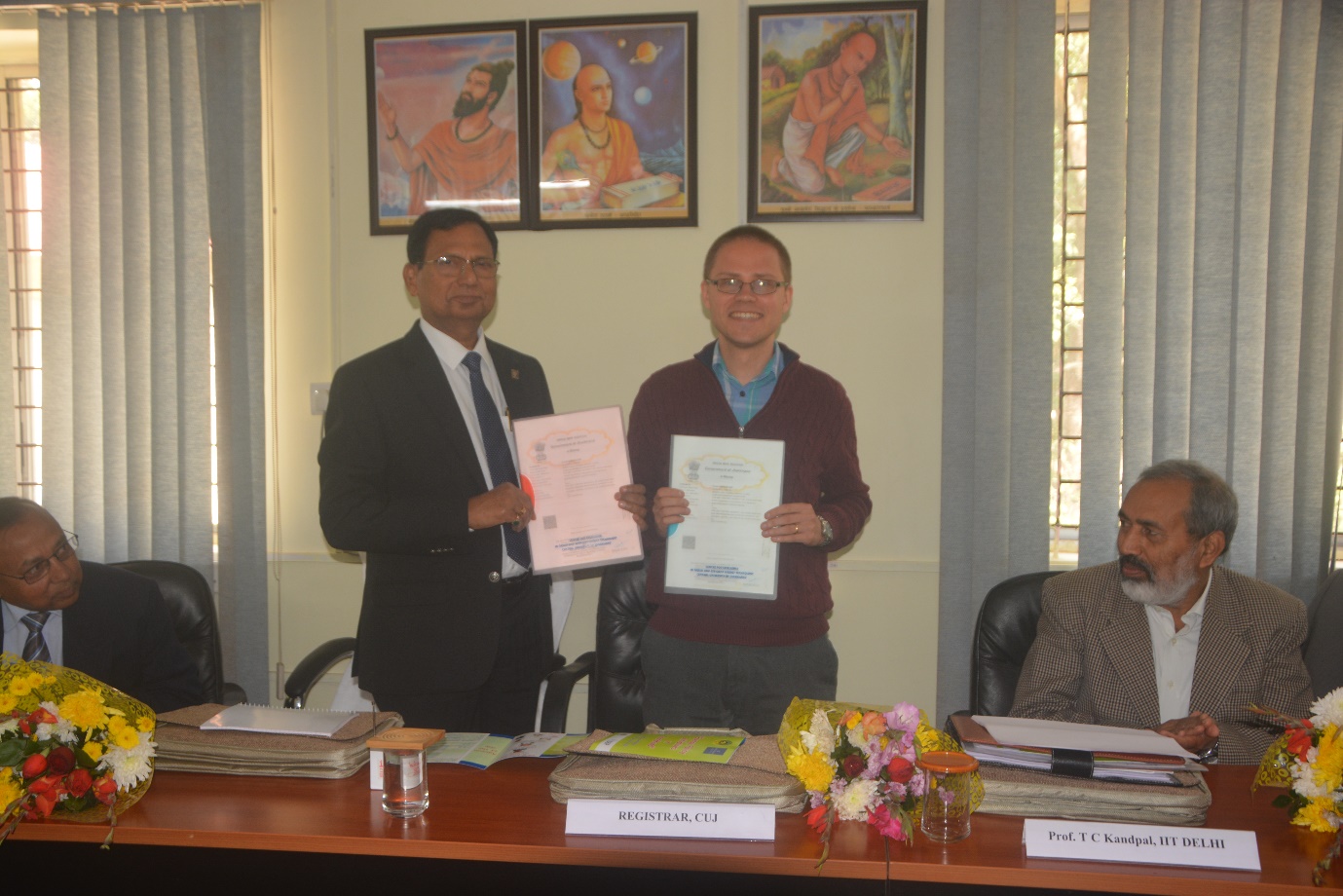 